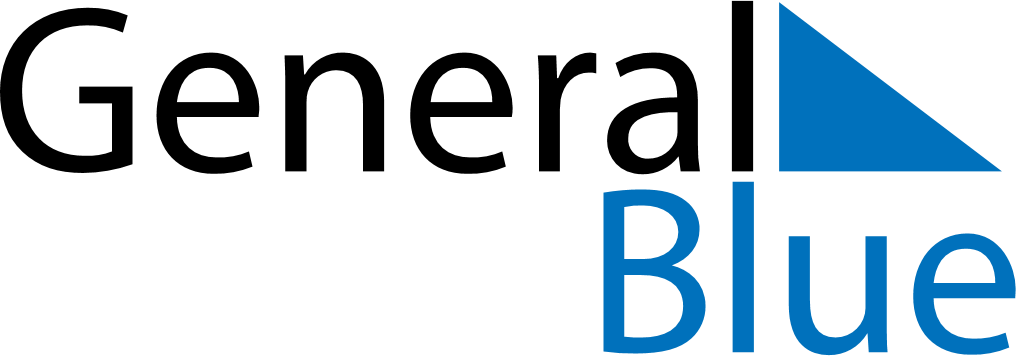 August 2019August 2019August 2019August 2019August 2019August 2019EthiopiaEthiopiaEthiopiaEthiopiaEthiopiaEthiopiaMondayTuesdayWednesdayThursdayFridaySaturdaySunday1234567891011Feast of the Sacrifice (Eid al-Adha)1213141516171819202122232425262728293031NOTES